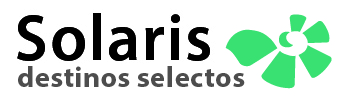 EXTENSION DE MATSUMOTO DESDE 1.370 € DESDE 2 PAX 4 DIAS/3 NOCHES Día 1 Kioto – (Nagoya) – Nagano AlmuerzoEncuentro con el guía de habla hispana en el hotel y salida hacia Nagoya en tren bala SHINKANSEN (2ª clase, 30 min. aprox). Llegada a Nagoya y continuación hasta Nagano en tren exprés (3 hs. aprox.). Llegada a Nagano y almuerzo de fideos típicos shinshu soba, especialidad local. Después comienzo de la visita del templo Zenkoji, construido en el siglo VII y uno de los más visitados de Japón. Se accede por la larga avenida Omotesando, con numerosos comercios tradicionales. Traslado al hotel, alojamiento. Día 2 Nagano – Jigokudani – Matsumoto Desayuno Encuentro con el guía de habla hispana en el hotel y visita del Parque Jigokudani, con sus famosos monos que viven en libertad y se bañan en las aguas termales onsen del parque. Continuación hasta Matsumoto en tren exprés (50 min. aprox.). Visita del castillo de Matsumoto, conocido como “Castillo de los Cuervos” por sus muros de color negro. Paseo por el barrio tradicional de Nakamachi y la avenida comercial Nawate-dori. Traslado al hotel alojamiento.Día 3 Matsumoto – Tokio DesayunoTraslado con el guía de habla hispana hasta la estación de Matsumoto y salida hacia Tokio en tren exprés (2ª clase, 2.5 hs. aprox.). Llegada a Tokio y traslado al hotel. Resto del día libre para explorar la ciudad. Estancia en el hotel, alojamiento.Día 4 TokioDesayunoTraslado sin asistente al Aeropuerto de Narita/Haneda por su cuenta. Categoría de Hoteles*Los hoteles de Nagano y de Matsumoto, no tienen división de categorías.Tokio: Sushine City Prince 25 mts. (standard), Metropolitan Tokyo 23 mts. (superior).El Paquete IncluyeHOTEL: Nagano, Matsumoto y Tokio (en alojamiento de la categoría elegida.)GUÍA: Guía de habla hispana (días 1, 2 y 3). *Es posible que las visitas guiadas sean colectivas con otros gruposTRANSPORTE: Transporte público para los traslados y para las visitas programadas (días 1, 2 y 3). COMIDAS: 3 desayunos y 1 almuerzo.ENVIO EQUIPAJE: Kioto-Tokio (día 1). *1 bulto por personaSEGURO BÁSICO Precio y Fechas                          Estándar   Hab.      Twin                       Superior    Hab.    Twin                                                       2 pax         4 pax      Individual              2 pax          4 pax         IndividualAgo.1 – Sep.11                            2.040 €      1.460 €   270 €                     2.110 €       1.530 €     300 €Oct. 9 – Nov. 30Dic. 29 – Ene.2Mar.13 -31Sep. 12 – Oct.8                            1.990 €      1.410 €   270 €                      2.060 €       1.480 €    300 €                            Dic. 1 - 28                                      Mar. 1- 12                                    Ene. 3 – Feb. 28                          1.950 €       1.370 €   270 €                       2.020 €      1.440 €    300 €SUPLEMENTOS TRASLADOS FUERA DE HORA LLEGADA 60 € POR PAX                                                       HORA SALIDA     40 € POR PAXDESCUENTO HABITACION TRIPLE  11 € POR PAX / NOCHECANCELACIÓN 22 días o más antes del inicio del tour sin penalización de 21 a 15 días antes del día de inicio del tour 20% de penalización de 14 a 9 días antes del día de inicio del tour 40% de penalización 8 a 5 días antes del inicio del tour 60% de penalización desde 4 días hasta el día de inicio del tour 100% de penalización RESERVAS Se pueden efectuar las reservas hasta 31 días antes del inicio del tour. (Dentro de los 30 días a consultar) PAGO Deberá realizarse la totalidad del pago, como muy tarde, 22 días antes del comienzo del tour. 